Додаток 1. Квітка потреб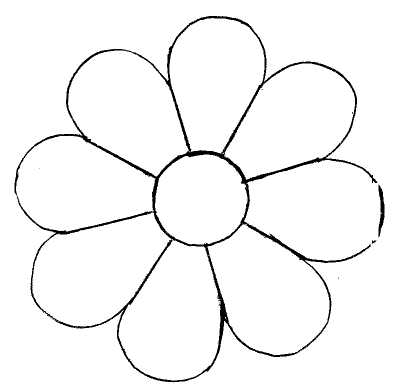 